ПРОЕКТ                                                                                               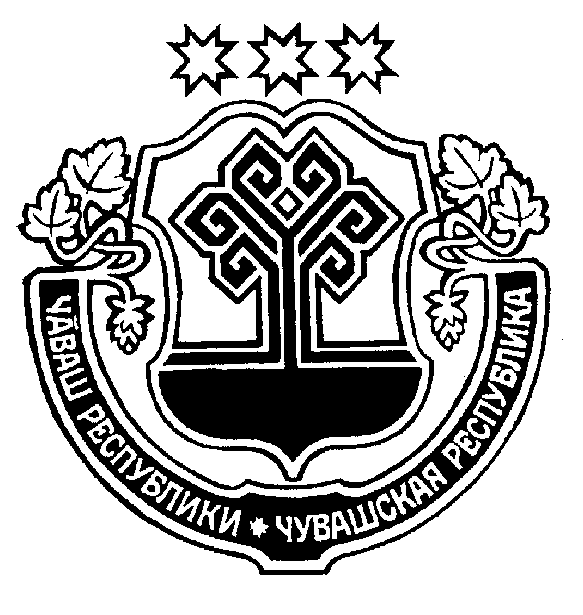 _____________2022 г. №________	_______________2022 г. №__________+.м.рле хули	  г. Шумерля Собрание депутатов города Шумерля Р Е Ш И Л О:Статья 1. Основные характеристики бюджета города Шумерля на 2023 год и на плановый период 2024 и 2025 годов1. Утвердить основные характеристики бюджета города Шумерля на 2023 год:прогнозируемый общий объем доходов бюджета города  Шумерля в сумме 654 607,60 тыс. рублей, в том числе объем безвозмездных поступлений в сумме 466 481,70 тыс. рублей, из них объем межбюджетных трансфертов, получаемых из республиканского бюджета Чувашской Республики 466 481,70 тыс. рублей;общий объем расходов бюджета города Шумерля в сумме 693 980,10 тыс. рублей;   верхний предел муниципального внутреннего долга города Шумерля на 1 января 2024 года в сумме 80 000,0 тыс. рублей, в том числе верхний предел долга по муниципальным гарантиям города Шумерля в сумме 0,0 тыс. рублей;дефицит бюджета города Шумерля в сумме 39 372,50 тыс. рублей.2. Утвердить основные характеристики бюджета города Шумерля на 2024 год:прогнозируемый общий объем доходов бюджета города  Шумерля в сумме 595 813,80 тыс. рублей, в том числе объем безвозмездных поступлений в сумме 401 892,90 тыс. рублей, из них объем межбюджетных трансфертов, получаемых из республиканского бюджета Чувашской Республики 401 892,90 тыс. рублей;общий объем расходов бюджета города Шумерля в сумме 602 989,70 тыс. рублей, в том числе условно утвержденные расходы в сумме 5 250,00 тыс. рублей;   верхний предел муниципального внутреннего долга города Шумерля на 1 января 2025 года в сумме 75 000,0 тыс. рублей, в том числе верхний предел долга по муниципальным гарантиям города Шумерля в сумме 0,0 тыс. рублей;дефицит бюджета города Шумерля в сумме 7 175,90 тыс. рублей.3. Утвердить основные характеристики бюджета города Шумерля на 2025 год:прогнозируемый общий объем доходов бюджета города  Шумерля в сумме 605 634,30 тыс. рублей, в том числе объем безвозмездных поступлений в сумме 408 378,40 тыс. рублей, из них объем межбюджетных трансфертов, получаемых из республиканского бюджета Чувашской Республики 408 378,40 тыс. рублей;общий объем расходов бюджета города Шумерля в сумме 613 529,80 тыс. рублей, в том числе условно утвержденные расходы в сумме 10 700,00 тыс. рублей;   верхний предел муниципального внутреннего долга города Шумерля на 1 января 2026 года в сумме 70 000,0 тыс. рублей, в том числе верхний предел долга по муниципальным гарантиям города Шумерля в сумме 0,0 тыс. рублей; дефицит бюджета города Шумерля в сумме 7 895,50 тыс. рублей.Статья 2. Нормативы отчислений доходов в бюджет города Шумерля на 2023 год и на плановый период 2024 и 2025 годов В соответствии с пунктом 2 статьи 184.1 Бюджетного кодекса Российской Федерации, статьей 48 Закона Чувашской Республики от 16 ноября 2021 года № 81 «О регулировании бюджетных правоотношений в Чувашской Республике» утвердить нормативы отчислений доходов в бюджет города Шумерля на 2023 год и на плановый период 2024 и 2025 годов согласно приложению 1 к настоящему  решению.Статья 3. Прогнозируемые объемы поступлений доходов в бюджет города Шумерля на 2023 год и на плановый период 2024 и 2025 годовУчесть в бюджете города Шумерля прогнозируемые объемы поступлений доходов в бюджет города Шумерля: на 2023-2025 год согласно приложению 2 к настоящему решению.Статья 4. Бюджетные ассигнования бюджета города Шумерля на 2023 год и на плановый период 2024 и 2025 годов1. Утвердить:а) распределение бюджетных ассигнований по разделам, подразделам, целевым статьям (муниципальным программам города Шумерля и непрограммным направлениям деятельности) и группам (группам и подгруппам) видов расходов классификации расходов бюджета города Шумерля на 2023-2025 годы согласно приложению 3 к настоящему решению;б) распределение бюджетных ассигнований по целевым статьям (муниципальным программам города Шумерля и непрограммным направлениям деятельности), и группам (группам и подгруппам) видов расходов, разделам, подразделам классификации расходов бюджета города Шумерля на 2023-2025 годы согласно приложению 4 к настоящему решению;в) ведомственную структуру расходов бюджета города Шумерля на 2023-2025 годы согласно приложению 5 к настоящему решению;г) распределение бюджетных ассигнований по региональным проектам, направленным на реализацию национальных проектов (программ) и федеральных проектов, входящих в состав национальных проектов (программ) бюджета города Шумерля на 2023-2025 год согласно приложению 6 к настоящему решению;2. Утвердить общий объем бюджетных ассигнований на исполнение публичных нормативных обязательств, на 2023 год в сумме 506,00 тыс. рублей, на 2024 год в сумме 506,00 тыс. рублей и на 2025 год в сумме 506,00 тыс. рублей.3. Утвердить:объем бюджетных ассигнований Дорожного фонда города Шумерля на 2023 год в сумме 92 730,00 тыс. рублей, на 2024 год в сумме 91 407,50 тыс. рублей и на 2025 год в сумме 89 707,50 тыс. рублей;прогнозируемый объем доходов бюджета города Шумерля от поступлений, указанных в статье 2 решения Собрания депутатов города Шумерля от 25 октября 2013 года № 428 «О муниципальном дорожном фонде города Шумерля»:на 2023 год в сумме 74 380,10 тыс. рублей;на 2024 год в сумме 72 357,60 тыс. рублей;на 2025 год в сумме 72 357,60 тыс. рублей.5. Установить, что распределение бюджетных ассигнований Дорожного фонда города Шумерля в разрезе главных распорядителей средств бюджета города Шумерля осуществляется согласно приложению 5 к настоящему решению.Статья 5. Особенности использования бюджетных ассигнований по обеспечению деятельности органов местного самоуправления города Шумерля и муниципальных учреждений города ШумерляОрганы местного самоуправления города Шумерля не вправе принимать решения, приводящие к увеличению в 2023 году численности муниципальных служащих и работников муниципальных учреждений города Шумерля, за исключением случаев принятия решений о наделении их дополнительными функциями.Установить, что порядок и сроки индексации заработной платы работников муниципальных учреждений города Шумерля, окладов денежного содержания муниципальных служащих города Шумерля будут определены с учетом принятия решений на федеральном уровне.Статья 6. Источники внутреннего финансирования дефицита бюджета города ШумерляУтвердить источники внутреннего финансирования дефицита бюджета города Шумерля на 2023 год и на плановый период 2024 и 2025 годов согласно приложению 7 к настоящему решению.Статья 7. Муниципальные внутренние заимствования города ШумерляУтвердить программу муниципальных внутренних заимствований города Шумерля на 2023 год и на плановый период 2024 и 2025 годов согласно приложению 8 к настоящему решению.Статья 8. Предоставление муниципальных гарантий города Шумерля в валюте Российской ФедерацииУтвердить Программу муниципальных гарантий города Шумерля в валюте Российской Федерации:на 2023 год согласно приложению 9 к настоящему решению;на 2024 и 2025 годы согласно приложению 10 к настоящему решению.Статья 9. Особенности исполнения бюджета города Шумерля1. Установить, что финансовый отдел администрации города Шумерля вправе направлять доходы, фактически полученные при исполнении бюджета города Шумерля сверх утвержденного настоящим решением общего объема доходов, без внесения изменений в настоящее решение на исполнение публичных нормативных обязательств города Шумерля в размере, предусмотренном пунктом 3 статьи 217 Бюджетного кодекса Российской Федерации, в случае принятия на федеральном и республиканском уровнях решений об индексации пособий и иных компенсационных выплат.2. Установить, что в соответствии с пунктом 3 статьи 217 Бюджетного кодекса Российской Федерации основанием для внесения изменений в показатели сводной бюджетной росписи бюджета города Шумерля, связанных с особенностями исполнения бюджета города Шумерля и перераспределением бюджетных ассигнований между главными распорядителями средств бюджета города Шумерля, является: внесение изменений в бюджетную классификацию Российской Федерации, в том числе уточнение кодов бюджетной классификации по средствам, передаваемым на осуществление отдельных расходных полномочий;получение субсидий, субвенций, иных межбюджетных трансфертов и безвозмездных поступлений от физических и юридических лиц, имеющих целевое назначение, сверх объемов, утвержденных настоящим решением, а также в случае сокращения (возврата при отсутствии потребности) указанных средств;  распределение зарезервированных в составе утвержденных статьей 5 настоящего решения бюджетных ассигнований, предусмотренных 	по подразделу 0111 «Резервные фонды» раздела 01 «Общегосударственные вопросы» классификации расходов бюджетов на финансирование мероприятий, предусмотренных Положением о порядке расходования средств резервного фонда администрации города Шумерля в сумме 500,0 тыс. рублей.3. Установить, что не использованные по состоянию на 1 января 2023 года остатки межбюджетных трансфертов, предоставленных из республиканского бюджета Чувашской Республики в бюджет города Шумерля в форме субвенций, субсидий, иных межбюджетных трансфертов, имеющих целевое назначение, подлежат возврату в республиканский бюджет Чувашской Республики в течение первых 15 рабочих дней 2023 года.Статья 10. Предоставление субсидий автономным и бюджетным учреждениям города ШумерляИз бюджета города Шумерля автономным и бюджетным учреждениям города Шумерля предоставляются субсидии в соответствии со статьей 78.1 Бюджетного кодекса Российской Федерации.Статья 11. Выплаты на муниципальную поддержку семьи и детейНаправить средства бюджета города Шумерля на осуществление выплат на государственную поддержку семьи и детей в порядке, размерах и на условиях, которые установлены нормативными правовыми актами Кабинета Министров Чувашской Республики, нормативными правовыми актами города Шумерля:1) на предоставление многодетным семьям, имеющим пять и более несовершеннолетних детей и состоящим на учете в качестве нуждающихся в жилых помещениях, единовременных денежных выплат на приобретение или строительство жилых помещений; 2) на выплату компенсации платы, взимаемой с родителей (законных представителей) за присмотр и уход за детьми, посещающими образовательные организации, реализующие образовательную программу дошкольного образования на территории Чувашской Республики;3) на обеспечение жилыми помещениями по договорам социального найма категорий граждан, указанных в пункте 3 части 1 статьи 11 Закона Чувашской Республики от 17 октября 2005 года № 42 "О регулировании жилищных отношений" и состоящих на учете в качестве нуждающихся в жилых помещениях;4) на предоставление социальных выплат молодым семьям на приобретение (строительство) жилья в рамках реализации мероприятий по обеспечению жильем молодых семей;5) на предоставление жилых помещений детям-сиротам и детям, оставшимся без попечения родителей, лицам из числа детей-сирот и детей, оставшихся без попечения родителей, по договорам найма специализированных жилых помещений;6) на обеспечение бесплатным двухразовым питанием обучающихся с ограниченными возможностями здоровья, получающих образование вне организаций, осуществляющих образовательную деятельность, в форме семейного образования, которые проживают на территории Чувашской Республики;7) на обеспечение бесплатным двухразовым питанием обучающихся общеобразовательных организаций, находящихся на территории Чувашской Республики, осваивающих образовательные программы начального общего, основного общего и среднего общего образования, являющихся членами семей лиц, призванных на военную службу по мобилизации в Вооруженные Силы Российской Федерации, а также лиц, принимающих (принимавших) участие в специальной военной операции.Статья 12. Вступление в силу настоящего решенияНастоящее решение вступает в силу с 1 января 2023 года.Глава города Шумерля	                                                                                Яргунин С.В.О бюджете города Шумерля на 2023 год и на плановый период 2024 и 2025 годов